---------------------------------------------------------------------------------------------------------------------------OBJET : MIT Global Startup Workshop 2020. Osez candidater pour changer votre futur !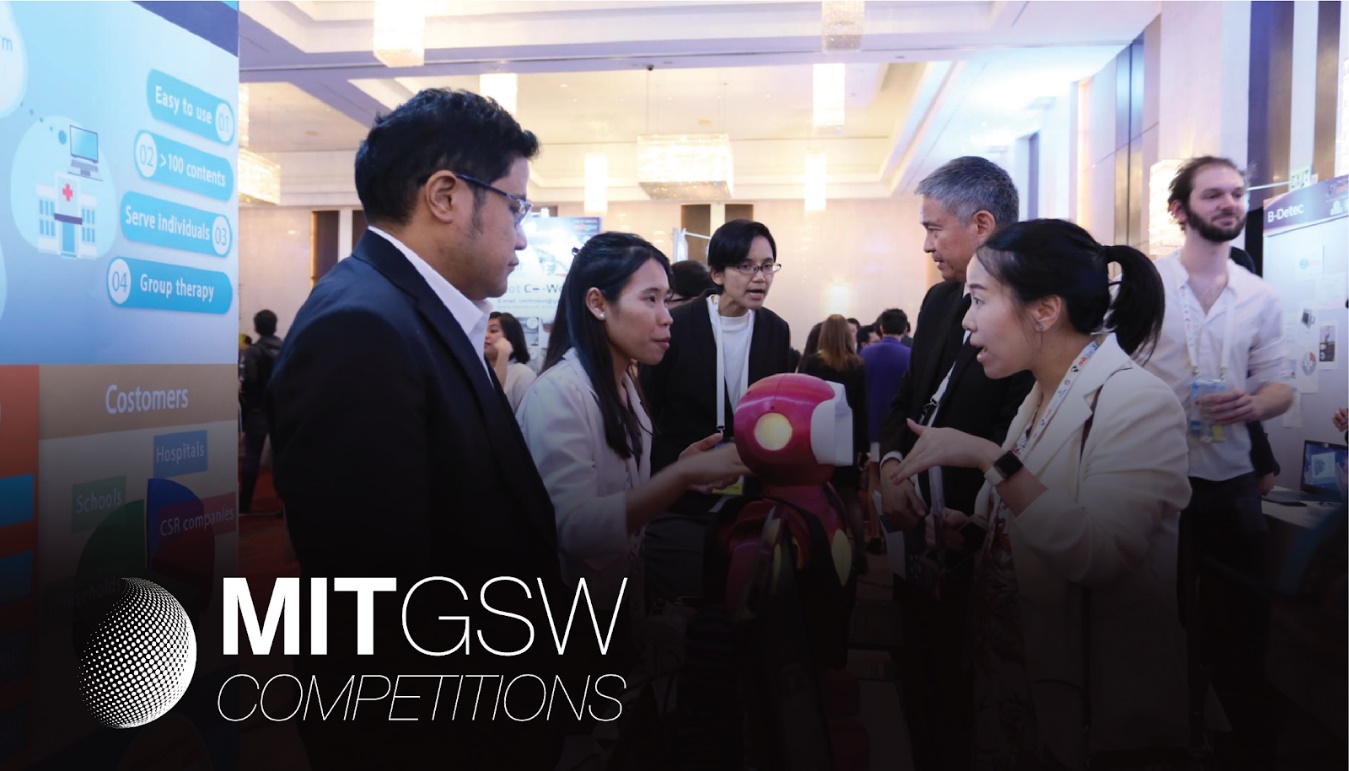 TROIS CATEGORIES DE COMPETITONS DE START UP :Elevator Pitch Competition (EPC) - Présentez votre projet en 90 secondes Vous travaillez sur une idée originale, vous êtes en train de monter une start up, vous souhaitez saisir l’opportunité de la promouvoir ?  Inscrivez-vous à :  http://gsw.mit.edu/2020/epc.phpDate limite d’inscription : 14 février 2020Bénéfices : Les participants du Elevator Pitch Competition pourront Faire un pitch de 90 secondes aux VIPs et participants de l’événementRencontrer de potentiels investisseurs, mentors et des représentants institutionnelsRecevoir des conseils d’entrepreneurs expérimentes du MITRemporter jusqu’à 2000 € de prixEligibilité :  pour en savoir plus sur le règlement et l’éligibilité cliquez iciStartup Showcase Competition – Présentez votre start up et ses atouts Vous souhaitez promouvoir votre start up, vous recherchez des investisseurs potentiels, des conseils et un mentorat unique ?  Inscrivez-vous à : http://gsw.mit.edu/2020/showcase.php. Date limite d’inscription : 14 février 2020Bénéfices :  Les participants du Startup Showcase Competition pourront Présenter leurs produits, services auprès de plus de 400 participants présents au GSWRencontrer de potentiels investisseurs, mentors et des représentants institutionnels Recevoir des conseils d’entrepreneurs expérimentes du MITParticiper à un événement de Networking exclusiveRemporter jusqu’à 2000 € de prixEligibilité :  pour en savoir plus sur le règlement et l’éligibilité cliquez iciSustainable Society Startup Competition (SSSC) – Montrez votre innovation sociétale !Vous avez un projet, vous lancez une start up qui contribue au bien-être et aura un impact positif sur la vie de votre communauté et de votre territoire ? Inscrivez-vous à :http://gsw.mit.edu/2020/sssc.phpDate limite d’inscription : 24 février 2020Bénéfices :   Les participants du SSSC auront l’opportunité de : Se présenter et présenter leur projet devant des chefs d'entreprise et du MIT Présenter leurs solutions / produits / services à plus de 400 participants au GSWRencontrer des investisseurs potentiels, des mentors et des représentants institutionnelsGagner jusqu'à 9 000 euros de prix, dont un voyage au MITEligibilité :  pour en savoir plus sur le règlement et l’éligibilité cliquez  ici.Sélectionne : Les équipes retenues par le jury du MIT GSW 2020 seront notifiées au plus tard le 09 mars 2020 23h59 (heure CET)Pour toute question qu'ils pourraient avoir, n'hésitez pas à nous contacter gsw2020-competitions@mit.eduRendez-vous les 23 et 24 Mars 2020 à Minatec pour changer votre avenir !Bonne chance !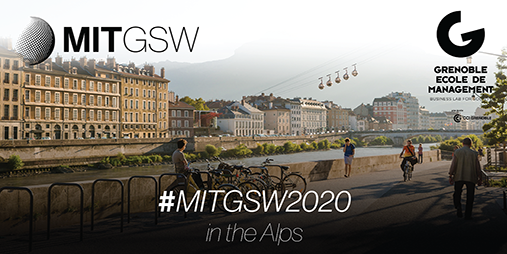 